                  القلويدات المشتقة من الكينولين                  قشور الكينا Cinchona pubescensمن الفصيلة Rubiaceaeالقسم المستعمل : القشورالمكونات الفعالة :قلويدات مشتقة من الكينولين : اهمها ( كينين – كينيدين – سينكونين – سينكونيدين )قلويدات مشتقة من الاندول : من نمط السينكونان Cinchonan مثل قلويد Cinchonamineتحدد نسبة القلويدات في القشور دستوريا بنسبة  6.5%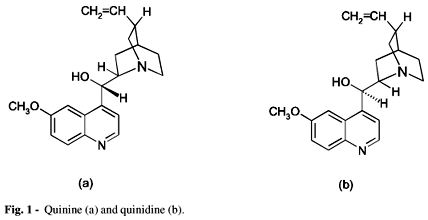 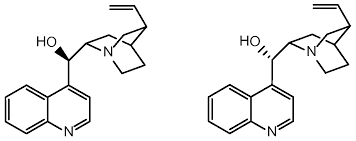 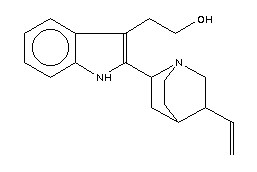 الاصطناع الحيوي :عادة يتم اصطناع القلويدات الاندولية ثم الكينولينية ابتداء من التريبتوفان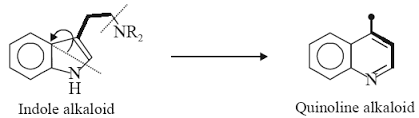 التاثيرات الفيزيولوجية و الاستعمال :الكينين Quinine  يوجد دستوريا بشكل كبريتات او هيدروكلوريدمخرش موضعي يسبب عند تناوله عبر الفم الغثيان و الاقياء منبه للاعصاب الحسية في البداية ثم يؤدي الى الشلل فيها ( يعمل كمخدر موضعي ) و يدوم تاثيره لفترة طويلة مضاد للطفيليات وحيدة الخلية مثل البلاسموديوم و يقضي عليه داخل الكرية الحمراء لذلك يستعمل في علاج الملاريايستفاد منه غذائيا بفضل طعمه المر من تاثيراته الجانبية ( اضطرابات هضمية ) و نادرا ما يسبب تحسسالكينيدين Quinidine يوجد دستوريا بشكل كبريتات ينتج من الكينين يستعمل لعلاج اضطرابات نظم القلب      الشجرة السعيدة Happy TreeCamptotheca acumintanaمن الفصيلة Cornaceae ( Nyssaceae )تسمى الشجرة كذلك Tree of life او Cancer treeشجرة يصل طولها الى 20 م موطنها الاصلي الصين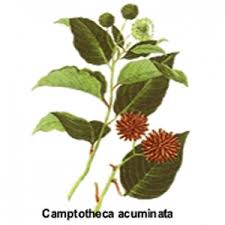 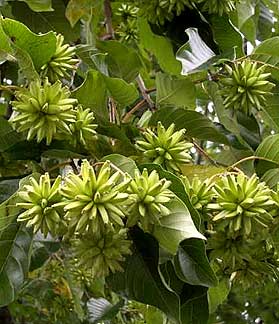 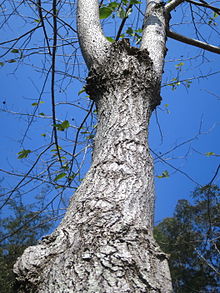 القسم المستعمل :القشورالمكونات الفعالة :قلويد Camptothecin ( من مشتقات الكينولين ) يوجد في النبات بنسبة لا تتجاوز 0.01%و يوجد في انواع نباتية اخرى :Mappia foetida من الفصيلة IcacinaceaeOphiorrhiza mungos من الفصيلة RubiaceaeErvatamia hyneana من الفصيلة Apocyanaceaeيحوي النبات على Hyperoside و Trifolin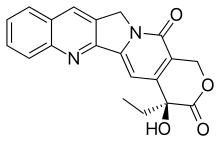 التاثير الفيزيولوجي و الاستعمال :القلويد ذو تاثير مثبط لاصطناع ال DNA عن طريق تثبيط انزيم DNA topoisomerase و هو بالتالي مثبط لنمو الخلايا يستعمل في الطب الصيني كمضاد للسرطان التجارب التي اجريت عليه بينت انه لا يمكن استعماله سريريا كمضاد للسرطان لسميته الشديدة و لقد تم تطوير عدة مركبات كيميائية منه لعلاج السرطان اهمها :Topotecan لعلاج سرطان المبيض و الرئة Irinotecan لعلاج سرطان الكولونRubitecan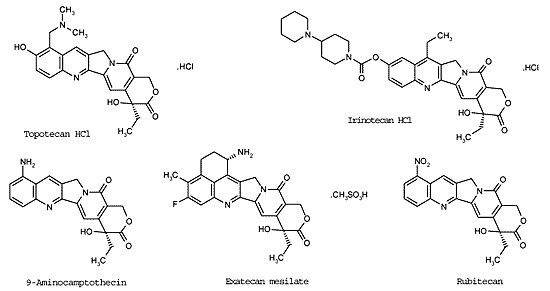 القلويدات المشتقة من التيروزين :تشتق من الحمض الاميني التيروزين و هي ناتجة من تفاعل الدوبامين مع الدهيدات عطرية ( الدوبامين ينتج من التيروزين بادخال هيدروكسيل على الحلقة و نزع كاربوكسيل )و القلويدات الناتجة قد تحوي حلقة ايزوكينولين Isoquinoline او حلقة Tetrahydroisoquinolineو من اشهرها :نمط بنزيل ايزوكينولين :Benzylisoquinolineمن هذا النمط قلويد بابافيرين papaverine له تاثير مضاد للتشنج يستعمل في التشنجات الهضمية  كما يضاف للعوامل المقشعة . احيانا يستعمل لعلاج الضعف الجنسي عند الرجال 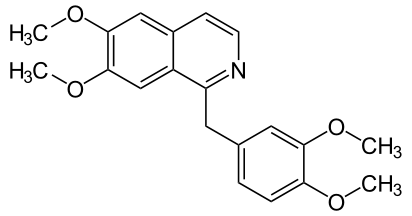 نمط Bisbenzyltetrahydroisoquinoline :من هذا النمط قلويد توبوكورارين Tubocurarine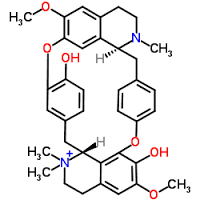 يعزل من نبات الكورار Curare Chondrodendrum tomentosum   من الفصيلة Menispermaceaeيعزل من الجذور و الساقالموطن الاصلي للنبات في الغابات المطيرة من امريكا الجنوبية 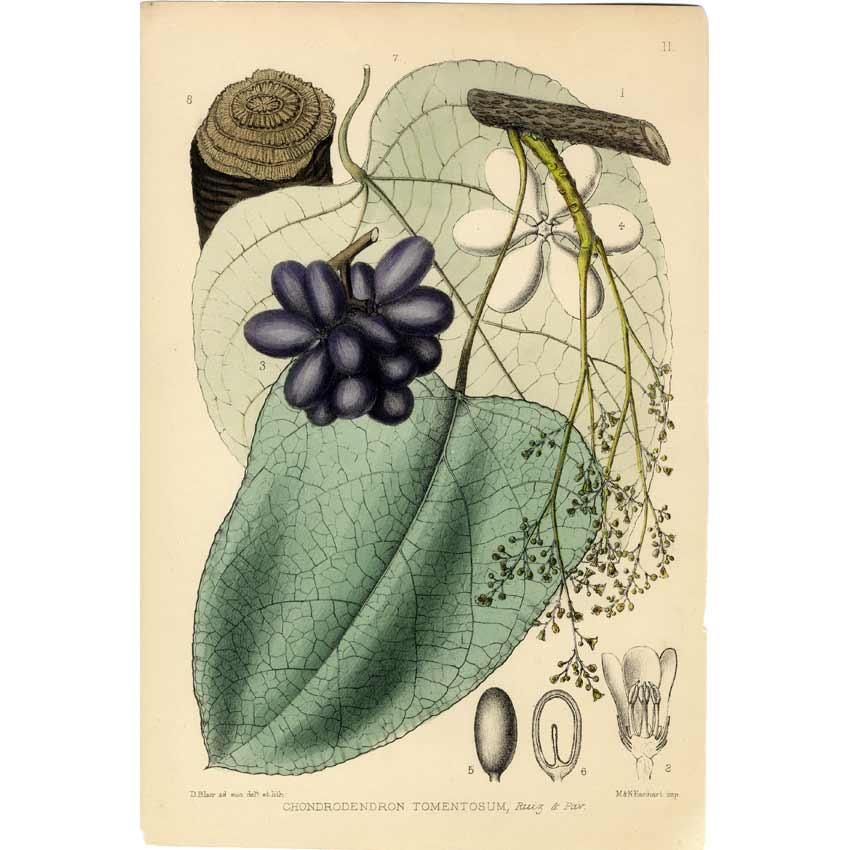 لهذا القلويد تاثير مضاد للمستقبلات النيكوتينية لذلك له مفعول مرخي للعضلات الهيكلية  و يمكن ان يستعمل في العمليات الجراحية لتقليل جرعة المخدر استعمل القلويد قديما للصيد او القتل عند الهنود الحمر الذين كانوا يطلون السهام بخلاصة الكورار و التي تسبب شلل العضلات و تؤدي للموت ( نتيجة شلل عضلة الحجاب الحاجز ) و قد سميت هذه السهام بالموت الطائر .نمط بروتوبيربيرين  Protoberberine و Tetrahydroberberineلهذه المركبات تاثير سام للخلايا تتداخل مع بنية ال DNA و تثبيط اصطناع RNA و البروتينات  و اهمها مركب بيربيرين Berberine :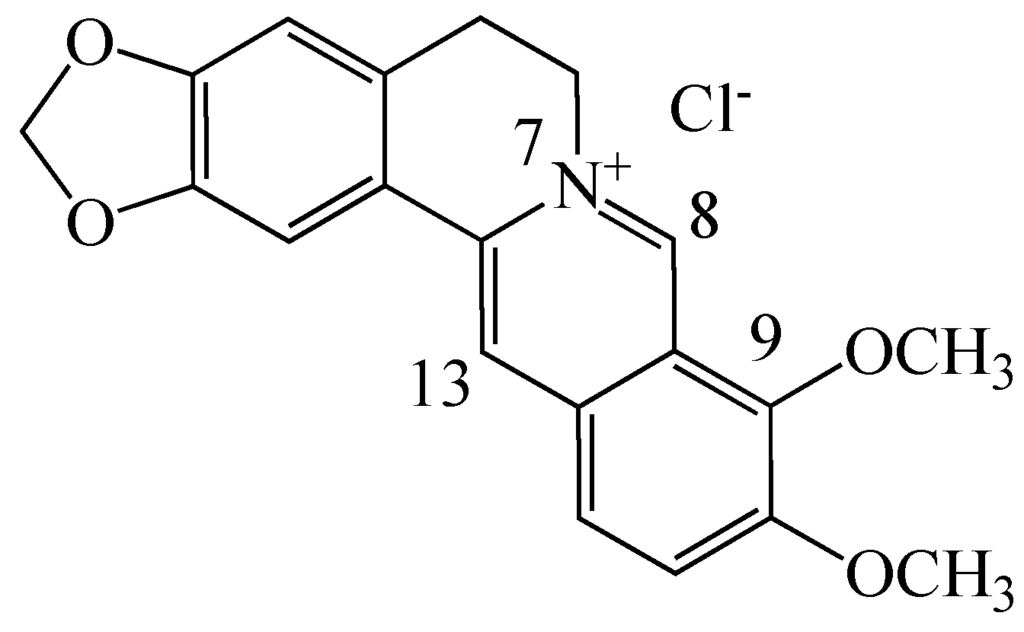 البيربيرين يوجد بشكل كلوريد او كبريتات و له تاثير مضاد للجراثيم و الفطور و خافض لضغط الدم  يستعمل في القطورات العينية في حالات الاصابة الجرثومية اهم النباتات الحاوية على البيربيرين :                نبات البربريس BarberryBerberis vulgarisمن الفصيلة Berberidaceaeشجيرة يصل طولها الى 3-4م موطنها الاصلي غرب آسيا و شمال افريقيا و وسط وجنوب اوروباتسنعمل في الطب الشعبي لعلاج الاضطرابات الكبدية و اضطرابات الطرق الصفراوية و الهضمية ( لها تاثير منشط للكبد و الافرازات الصفراوية )القسم المستعمل :قشور الجذور الجافة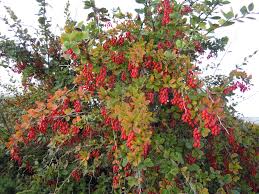 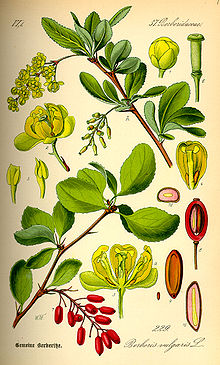 يحوي نبات البربريس بالاضافة الى البيربيرين على قلويدات اخرى :Palmatine                                                       Columbamine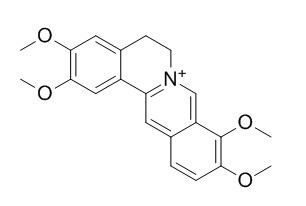 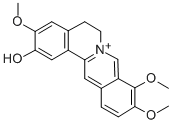      نبات عروق الصباغين Greater CelandineChelidonium majusمن الفصيلة Papaveraceae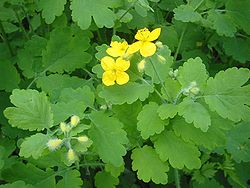 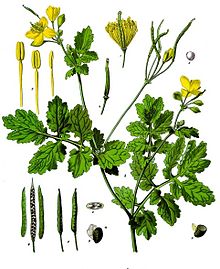 نبات عشبي ثنائي الحول يصل ارتفاعه الى 70سم  موطنه الاصلي اوروبا و حوض البحر الابيض المتوسط المكونات الفعالة :قلويدات مشتقة من الايزوكينولين اهمها :BerberineChelidonineCopticine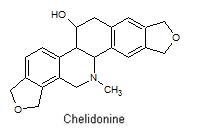 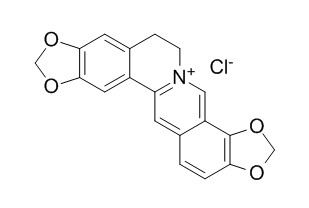 قلويدات المورفينان Morphinaneتشتق هذه القلويدات من الايزوكينولين و يتشكل مركب Reticuline و تحوي على اربع حلقات و اشهرها قلويدات الافيون  ( تطرا على قلويدات الافيون تعديلانت تاكسدية فتصبح بنيتها عبارة عن خمس حلقات و يتم الاصطناع الحيوي لها كما في الشكل :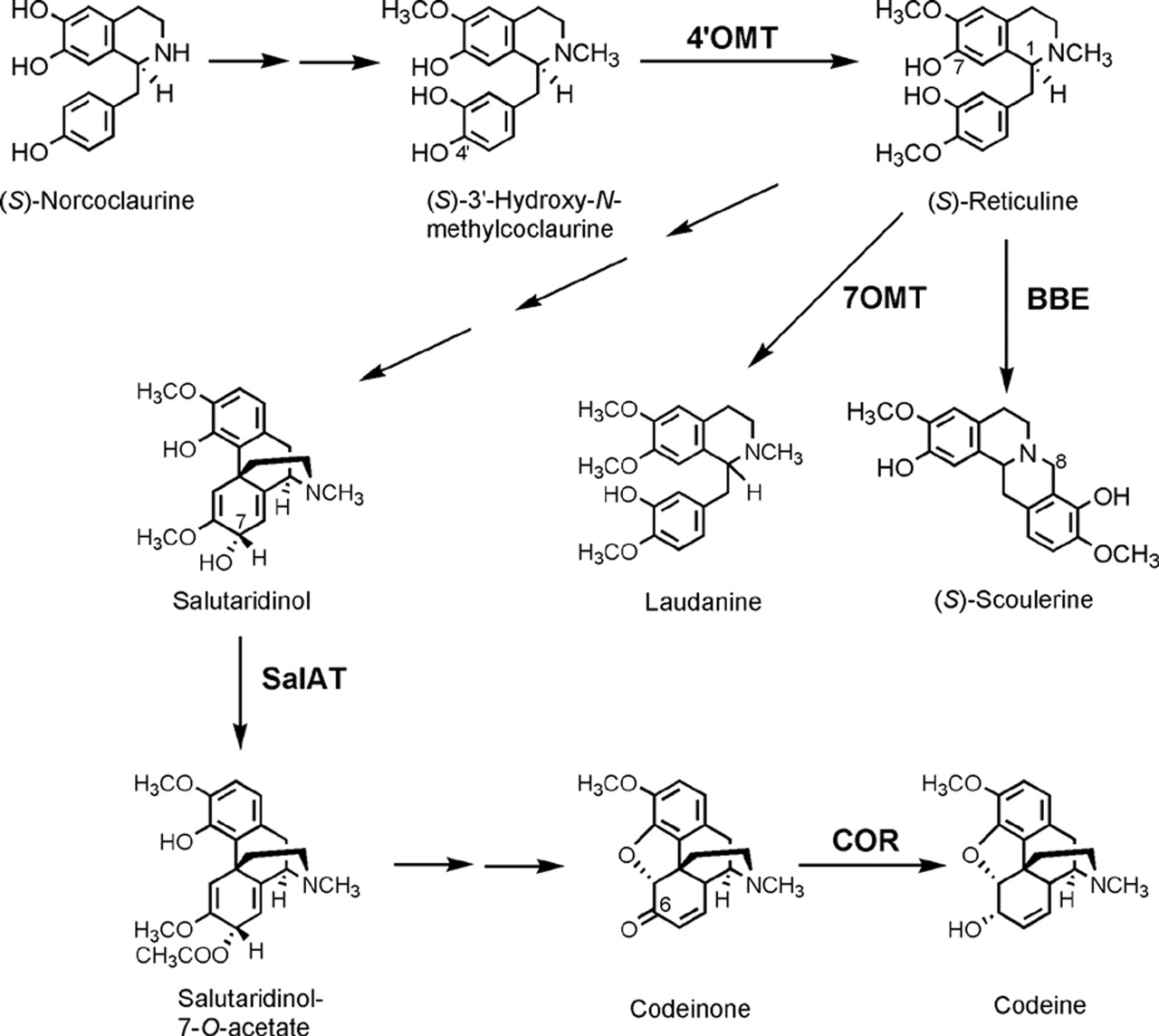 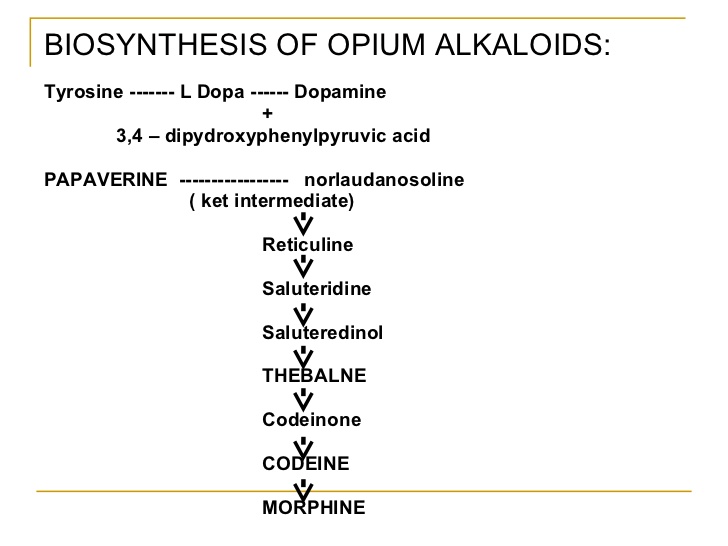 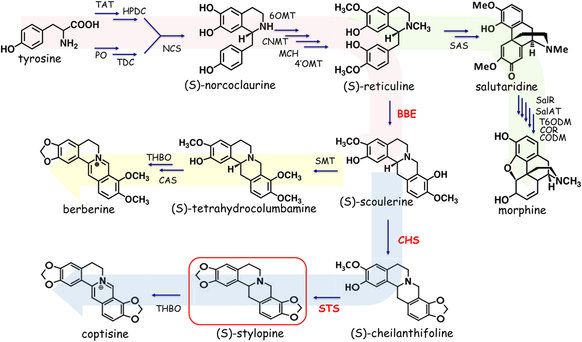 يتشكل في المرحلة الاولى مركب التيبائين Thebaine و بنزع جزيئتين ميتيل على ذرات الاوكسيجين يتشكل المورفينبواسطة انزيم اوكسيجيناز يتم اضافة هيدروكسيل على احد زمر الميتيل في التيبائين و من ثم تتشكل رابطة كيتونية فيتشكل مركب نيوبينون Neopinoneو منه يتشكل الكوديئين Codeine و بعد عملية اكسدة تطرا عليه يتشكل مركب وسطي يؤدي في النهاية للحصول على المورفين نبات الخشخاش المنوم Papaver somniferumمن الفصيلة Papaveraceae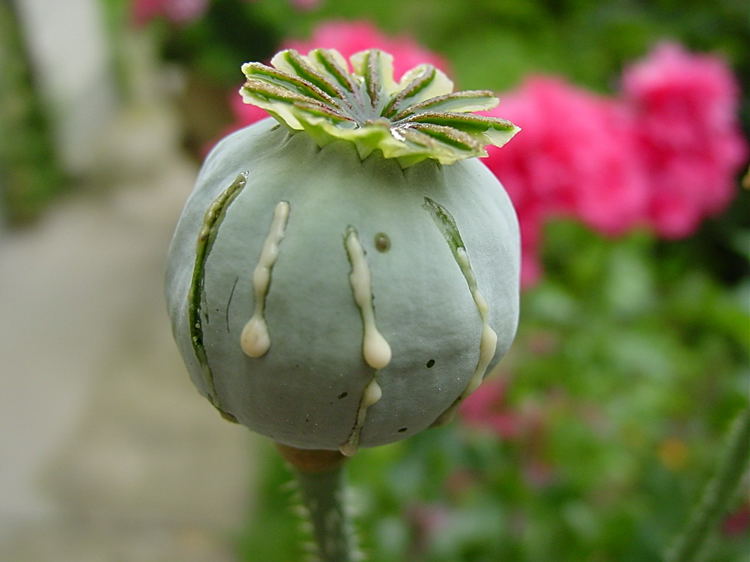 القسم المستعمل :الثمار و التي تسمى كبسولات يستخرج منها مفرز لبني يتم الحصول عليه باجراء جروح في المحفظة و يتم اجراؤها ليلا منعا لتاكسد المواد في النبات ثم يجنى الراتنج صباحا  ( يكون لونه في البداية ابيض سائل يتخثر بالهواء و يتحول الى كتلة صلبة ذات لون بني يعرف باسم الافيون الخام Opium )المكونات الفعالة :توجد قلويدات الافيون بنسبة 20-25% و اهمها :المورفين  12%النوسكابين  5%الكوديئين  2%البابافيرين  1%التيبائين و النارسيئين  5.,%و توجد هذه القلويدات بشكل مرتبط مع حمض اللبن و حمض الميكونيك Meconic  ( مميز للافيون )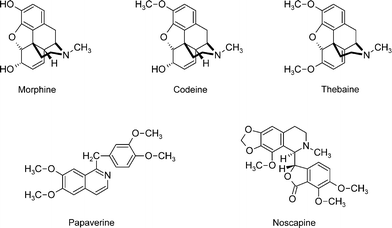 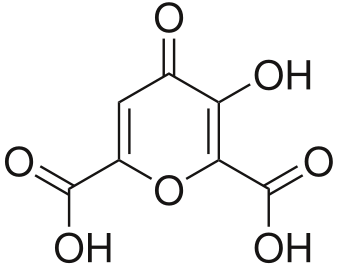 meconic acid  التاثيرات الفيزيولوجية و استعملالات خلاصة الافيون :مسكتة مركزية للالم ( مورفين – كوديئين )مضادة للسعال الجاف ( كوديئين - نوسكابين)مضادة للتشنج ( بابافيرين )تسبب الامساك ( تستعمل في حالات نادرة لعلاج الاسهال الحاد بشكل صبغة )مثبطة للتنفسالمورفين :هو مسكن الالم الاقوى تاثيرا في الافيون يرتبط بالمستقبلات الافيونية في الدماغ ارتباط قوي و لفترة طويلة و يسبب الادمان سريريا يستعمل لتسكين الالم الشديد و خاصة في الحروق الشديدة و السرطانات الكوديئين :مسكن الم اضعف من المورفين ب10 مرات يعطى بالمشاركة مع مسكنات الالم غير المركزية يستعمل كمضاد للسعال ( مثبط مركزي للسعال )بالجرعات العلاجية لا يسبب الادمان او الامساكالنوسكابين :مضاد للسعال اخف من الكوديئين و ليس له تاثير مسكن للالممشتقات نصف صنعية للمورفين :الهيروئين : دي اسيتيل مورفين مسكن للالم و لكنه يستعمل كمخدر اكثر ( ادوية الادمان )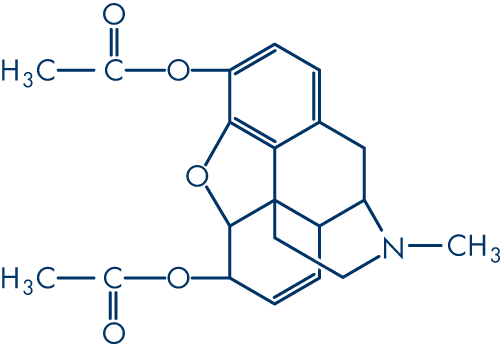 مشتقات صنعية للمورفين :       Meperidine 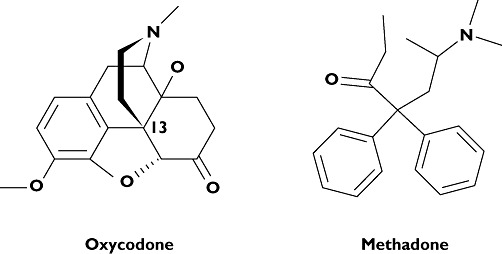 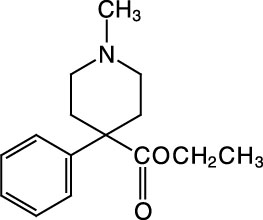 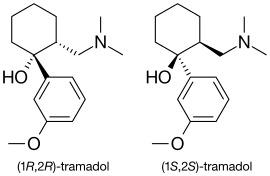 الخشخاش المنثورPapaver rhoeas  من الفصيلة الخشخاشية Papaveraceaeموطنه الاصلي بلاد الشام و مصر و المغرب العربي و اوروباالقسم المستعمل : الازهار و الاوراق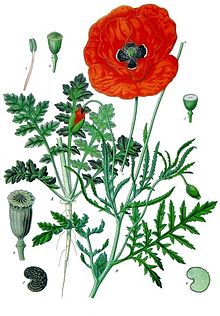 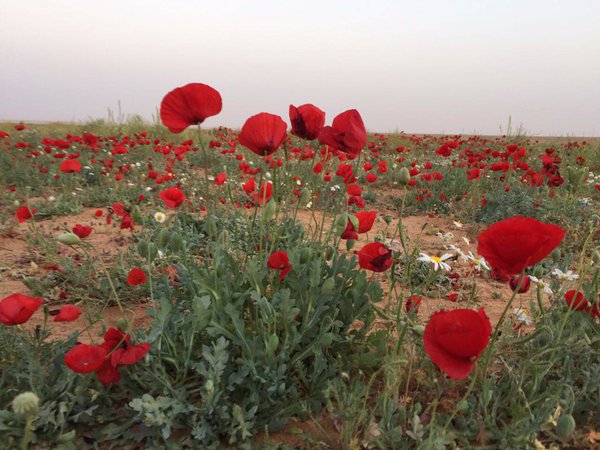 المكونات الفعالة :هذاالنبات لا يحوي على قلويدات الافيون ( مورفين – كوديئين – نوسكابين – تيبائين )يحوي على البابافيرين يحوي على Rhoeadine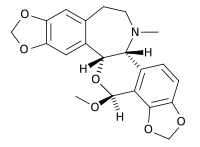 الاستعمال :للسعال الجاف مسكن للالام الروماتيزية  مدر للبول 